Муниципальное бюджетное дошкольное образовательное учреждениедетский сад «Теремок»Конспект открытого занятия   с использованием ИКТ в подготовительной группе«Моё настроение» Выполнил: педагог-психологГребнева Т.В.с. БобровкаЦель:*Развитие эмоциональной сферы ребенка, способности самопознания, гармонизация эмоционального состояния, активизация позитивных ресурсов, развитие умения работать в группе.Задачи:*Закрепить у детей знания об основных эмоциях; радость, удивление, злость, грусть.*Формировать умение подбирать цвет для выражения своего настроения.*Установить положительный эмоциональный настрой. Используемое оборудование:1. Проектор, ноутбук2. Презентация2. Картинки, карандаши3. Картинки с эмоциямиХод занятия:Ритуал начала занятия. Приветствие.Психолог: Дети, посмотрите сколько у нас сегодня гостей! Давайте поздороваемся с ними: дети: - Здравствуйте!Сегодня мы с Вами поговорим о настроении. (1 слайд – «Моё настроение»)Давайте порадуемся солнцу и птицам,(дети поднимают руки вверх)А также порадуемся улыбчивым лицам(Улыбаются друг другу)И всем, кто живет на этой планете,(разводят руками)«Здравствуйте!» скажем мы вместе(берутся за руки)После приветствия дети садятся за стол. Беседа о настроении.- Ребята скажите, пожалуйста, какая бывает погода? (ответы детей)- Ребята расскажите, какое у вас сейчас настроение? (ответы детей)- Как вы думаете, можно ли сравнить ваше настроение с погодой? (ответы детей)- Говорят, что погода внутри вас – это и есть ваше настроение. (2 слайд - Солнце)Ребята, посмотрите на экран, какая здесь погода? (ответы детей) С каким настроением можно сравнить солнечную погоду? (ответы детей)(3 слайд - Дождь)А здесь ребята посмотрите, какая погода? (ответы детей) С каким настроением можно сравнить пасмурную погоду? (ответы детей)Да, действительно наше настроение может иногда зависеть от погоды.А еще наше настроение можно сравнить с цветом. Сейчас я вам буду показывать цвета, а вы мне постараетесь ответить, какое настроение у вас вызывает этот цвет.- Ребята, каким еще цветом можно сравнить радостное настроение, грустное настроение? (ответы детей)Игра «Угадай настроение»Сейчас я вам раздам эмоции, которые вы должны будете показать, а остальные ребята должны будут угадать.Физ. минутка (4 слайд) А теперь ребята мы представим что мы гуляем по сказочной поляне:Мы шагаем друг за другомЛесом и зеленым лугомКрылья пестрые мелькаютВ поле бабочки летаютРаз, два, три, четыреПолетели, закружилисьЗадание «Удивительная картина»Ребята, посмотрите, какая у меня есть картинка? Что вы здесь видите? (ответы детей). Сейчас я вам раздам такие же картинки, но картине чего - то не хватает, как вы думаете, чего? (ответы детей)Я предлагаю вам дополнить эти картинки солнышком, чтобы нам было теплее и веселее.Картинки я оставляю вам, в группе их раскрасите.Упражнение «Тренируем эмоции»Молодцы ребята! Давайте вспомним про что мы с вами сегодня говорили.Сейчас я покажите мне эмоции, слушайте внимательно:Нахмуриться как:- осенняя туча,- рассерженный великан.Позлиться как:- злая волшебница,- голодный волк.Испугаться как:- заяц, увидевший волка,- котенок, на которого лает злая собака.Улыбнуться как:- кот на солнышке,- будто ты увидел чудо.Наше занятие подошло к концу. И я надеюсь, что у вас всегда будет хорошее настроение.Прощаемся с гостями и уходим в группу.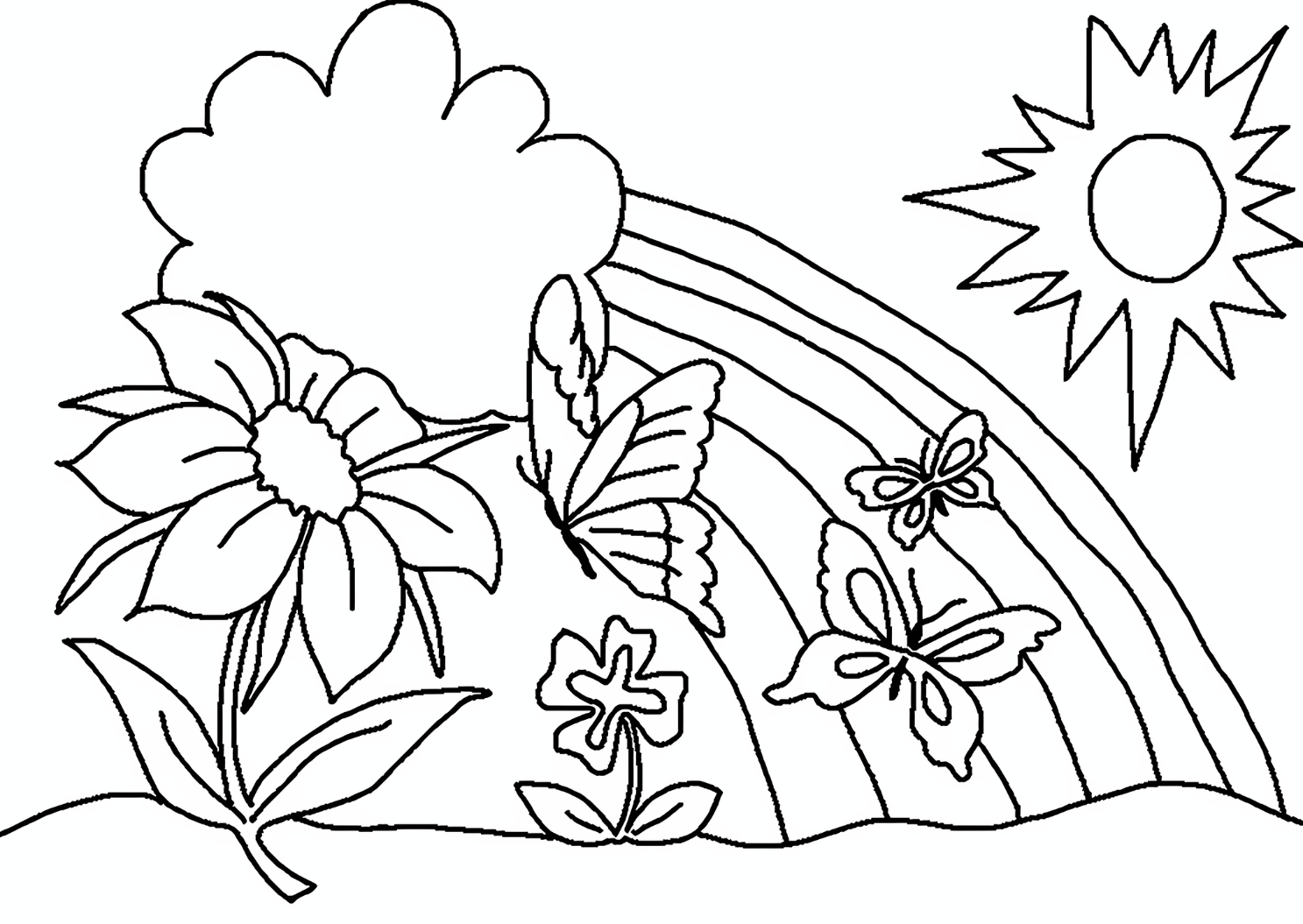 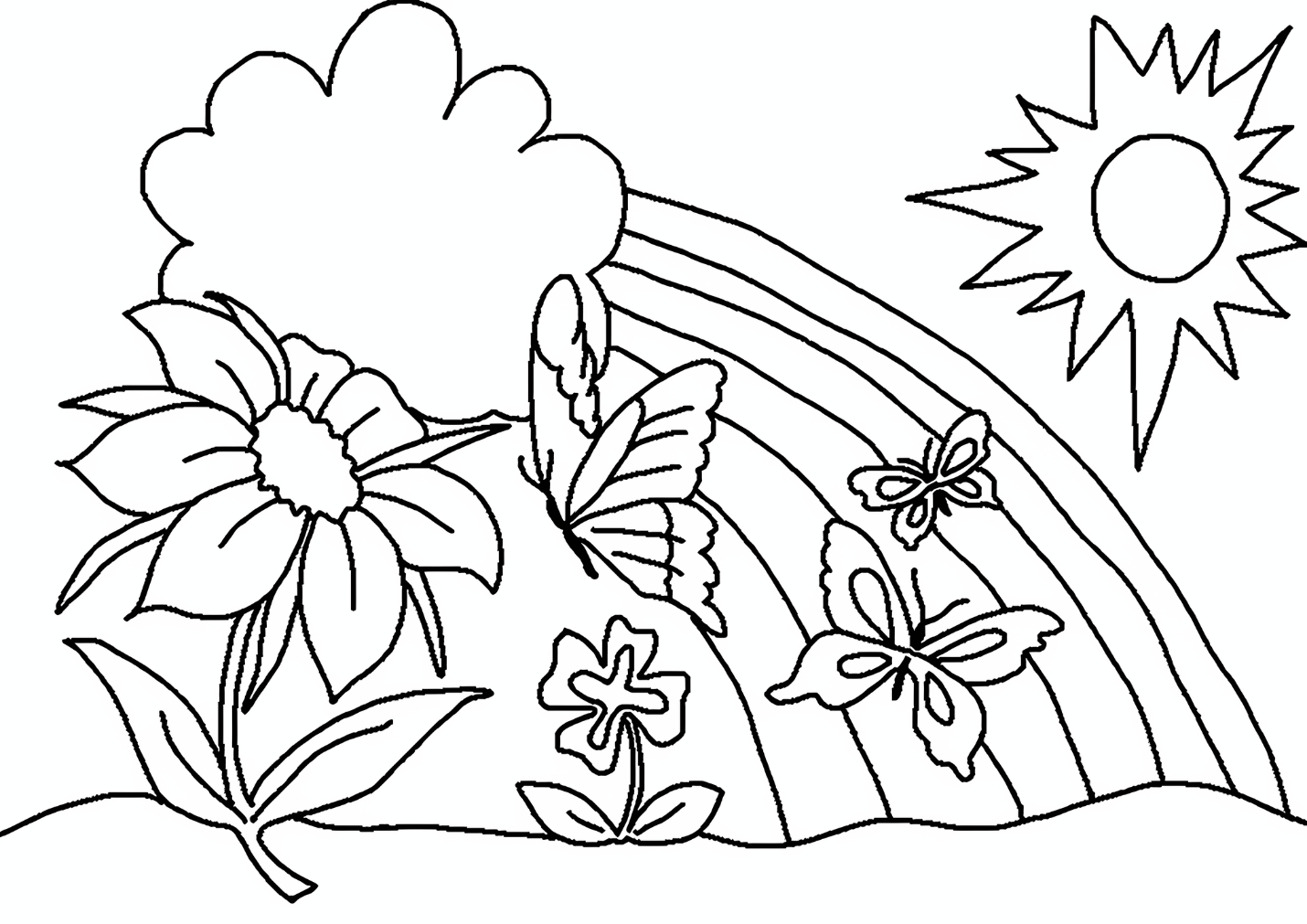 